На конференции в Архангельске определены приоритетные темы Лесного форума-201428.03.14 / Severinfo.ruВ конференц-зале агентства по печати и СМИ Архангельской области состоялась пресс-конференция, посвященная предстоящему Архангельскому лесному форуму-2014. О наиболее интересных мероприятиях форума рассказали министр природных ресурсов и ЛПК Архангельской области Сергей Шевелёв и директор Института экономики и управления САФУ Александр Пластинин, сообщает ИА "СеверИнфо" со ссылкой на пресс-службу САФУ.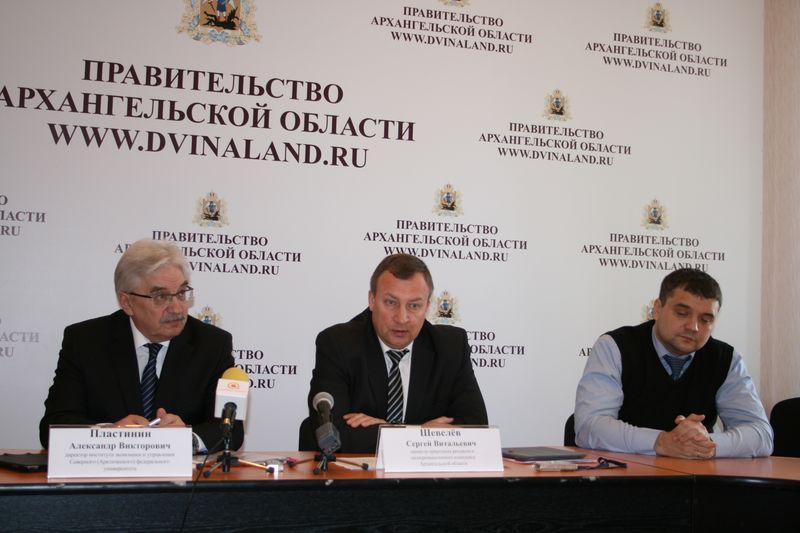 Архангельский лесной форум-2014 пройдет со 2 по 4 апреля на базе Северного (Арктического) федерального университета имени М.В. Ломоносова. Областное министерство природных ресурсов и ЛПК и университет являются основными организаторами форума. Традиционно форум проходит при поддержке Федерального агентства лесного хозяйства. Как подчеркнул Сергей Шевелёв, ожидается участие двух заместителей главы ведомства.В подготовке форума также участвуют Архангельское отделение WWF, Всемирный банк, компании John Deere, «Форест Центр», Komatsu Forest Russia, «Издательский дом «Бизнес-медиа», Архангельский филиал ФГУП «Рослесинфорг», Северный научно-исследовательский институт лесного хозяйства. Генеральный партнер форума — группа компаний «Трактородеталь». Информационными партерами форума выступают отраслевые издания «Российские лесные вести» и «Лесной регион».Ожидаются делегации органов госвласти Республик Коми и Карелии, Красноярского и Хабаровского края и других регионов России. Во второй раз в программе форума запланировано проведение мероприятия под эгидой Всемирного банка с участием представителей Программы ФЛЕГ II (ЕИСП Восток) из Евросоюза и России, а также Беларуси, Молдовы, Армении и Азербайджана.Важнейший вопрос, вынесенный на форум, — изменение нормативно-правового регулирования в сфере лесных отношений.«Одной из главных тем лесного форума-2014 станет обсуждение вопросов, связанных с изменениями лесного законодательства, — подчеркнул Сергей Шевелёв. — Мы ожидаем, что к нам приедут представители Рослесхоза, которые стоят у истоков изменения законодательной лесной базы страны, и дадут соответствующие разъяснения. Эти вопросы сегодня очень волнуют представителей не только крупного, но и малого и среднего бизнеса, работающего в сфере ЛПК».Задача форума — провести анализ и обсуждение действующих нормативных правовых документов и предстоящих изменений в лесном законодательстве, а также проблем кадрового и научного обеспечения лесной отрасли. Вопросам отраслевого образования будет уделено особое внимание.